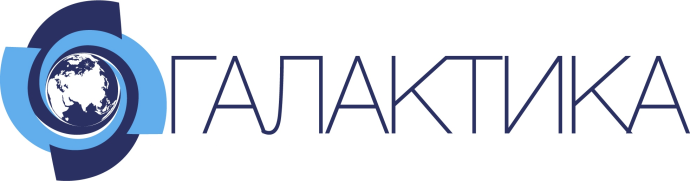 ПРОФЕССИОНАЛЬНОЕ ОБРАЗОВАТЕЛЬНОЕ ЧАСТНОЕ УЧРЕЖДЕНИЕ«КОЛЛЕДЖ ИННОВАЦИОННЫХ ТЕХНОЛОГИЙ И СЕРВИСА«ГАЛАКТИКА»ПРОГРАММа государственной итоговой аттестацииПО СПЕЦИАЛЬНОСТИ 43.02.10 ТУРИЗМКвалификация – Специалист по туризмуФорма обучения – очнаяМосква 2021СОДЕРЖАНИЕ1. Общие положенияПрограмма государственной итоговой аттестации является частью образовательной программы среднего профессионального образования программы подготовки специалистов среднего звена специальности 43.02.10 Туризм базовой подготовки. Государственная итоговая аттестация проводится в целях определения соответствия результатов освоения выпускниками программы подготовки специалистов среднего звена специальности 43.02.10 Туризм базовой подготовки соответствующим требованиям федерального государственного образовательного стандарта среднего профессионального образования и работодателей и готовности выпускника к следующим видам деятельности и сформированным у выпускника соответствующих профессиональных компетенций (ПК): 1. Предоставление турагентских услуг.ПК 1.1. Выявлять и анализировать запросы потребителя и возможности их реализации.ПК 1.2. Информировать потребителя о туристских продуктах.ПК 1.3. Взаимодействовать с туроператором по реализации и продвижению туристского продукта.ПК 1.4. Рассчитывать стоимость турпакета в соответствии с заявкой потребителя.ПК 1.5. Оформлять турпакет (турпутевки, ваучеры, страховые полисы).ПК 1.6. Выполнять работу по оказанию визовой поддержки потребителю.ПК 1.7. Оформлять документы строгой отчетности.2. Предоставление услуг по сопровождению туристов.ПК 2.1. Контролировать готовность группы, оборудования и транспортных средств к выходу на маршрут.ПК 2.2. Инструктировать туристов о правилах поведения на маршруте.ПК 2.3. Координировать и контролировать действия туристов на маршруте.ПК 2.4. Обеспечивать безопасность туристов на маршруте.ПК 2.5. Контролировать качество обслуживания туристов принимающей стороной.ПК 2.6. Оформлять отчетную документацию о туристской поездке.3. Предоставление туроператорских услуг.ПК 3.1. Проводить маркетинговые исследования рынка туристских услуг с целью формирования востребованного туристского продукта.ПК 3.2. Формировать туристский продукт.ПК 3.3. Рассчитывать стоимость туристского продукта.ПК 3.4. Взаимодействовать с турагентами по реализации и продвижению туристского продукта.4. Управление функциональным подразделением организации.ПК 4.1. Планировать деятельность подразделения.ПК 4.2. Организовывать и контролировать деятельность подчиненных.ПК 4.3. Оформлять отчетно-планирующую документацию.1.3. Программа государственной итоговой аттестации разработана в соответствии с:Федеральным законом от 29.12.2012 №273-ФЗ «Об образовании в Российской Федерации»; приказом Министерства образования и науки РФ от 16.08.2013 № 968 «Об утверждении порядка проведения государственной итоговой аттестации по образовательным программам среднего профессионального образования»; приказом Министерства образования и науки РФ от 14.06.2013 № 464 «Об утверждении порядка организации и осуществления образовательной деятельности по образовательным программам среднего профессионального образования»; Федеральным государственным образовательным стандартом среднего профессионального образования по специальности 43.02.10 Туризм базовой подготовки, утвержден приказом Министерства образования и науки Российской Федерации от 7 мая 2014 № 474; Уставом колледжа.2. Государственная экзаменационная комиссияВ целях определения соответствия результатов освоения студентами образовательных программ среднего профессионального образования соответствующим требованиям федерального государственного образовательного стандарта среднего профессионального образования государственная итоговая аттестация выпускников по специальности 43.02.10 Туризм базовой подготовки проводится государственной экзаменационной комиссией (ГЭК).Государственная экзаменационная комиссия формируется из преподавателей колледжа и лиц, приглашенных из сторонних организаций: преподавателей, имеющих ученую степень и (или) ученое звание, преподавателей, имеющих высшую или первую квалификационную категорию, представителей работодателей по профилю подготовки выпускников по специальности 43.02.10 Туризм базовой подготовки из экономического комплекса страны.Состав государственной экзаменационной комиссии утверждается приказом Генерального директора колледжа.Государственную экзаменационную комиссию возглавляет председатель, который организует и контролирует деятельность государственной экзаменационной комиссии, обеспечивает единство требований, предъявляемых к выпускникам.Председатель государственной экзаменационной комиссии утверждается не позднее 20 декабря текущего года на следующий календарный год (с 1 января по 31 декабря) Департаментом образования города Москвы по представлению Директора колледжа.Председателем государственной экзаменационной комиссии утверждается лицо, не работающее в образовательной организации, из числа:руководителей или заместителей руководителей организаций, осуществляющих образовательную деятельность по профилю подготовки выпускников, имеющих ученую степень и (или) ученое звание;руководителей или заместителей руководителей организаций, осуществляющих образовательную деятельность по профилю подготовки выпускников, имеющих высшую квалификационную категорию;ведущих специалистов-представителей работодателей или их объединений по профилю подготовки выпускников по специальности 43.02.10 Туризм базовой подготовки.Заместителем председателя государственной экзаменационной комиссии назначается директор колледжа или его заместитель.Государственная экзаменационная комиссия действует в течение одного календарного года.Основными функциями государственной экзаменационной комиссии являются:- комплексная оценка компетенций выпускника на соответствие требованиям федерального государственного стандарта среднего профессионального образования по специальности 43.02.10 Туризм базовой подготовки;- принятие решения о присвоении уровня квалификации и выдаче выпускнику соответствующего документа о среднем профессиональном образовании;- подготовка рекомендаций по совершенствованию качества профессионального обучения специалистов на основе анализа результатов государственной итоговой аттестации выпускников колледжа среднего профессионального образования по специальности 43.02.10 Туризм базовой подготовки.Государственная экзаменационная комиссия в своей деятельности руководствуется Порядком проведения государственной итоговой аттестации по образовательным программам среднего профессионального образования, утвержденным приказом Министерства образования и науки Российской Федерации от 16 августа 2013 г. N 968, и Федеральным государственным образовательным стандартом среднего профессионального образования по специальности 43.02.10 Туризм базовой подготовки, утверждённого приказом Министерства образования и науки Российской Федерации от 7 мая 2014 г., 
№ 474.3. Форма государственной итоговой аттестацииФормой государственной итоговой аттестации по образовательной программе среднего профессионального образования по специальности 43.02.10 Туризм базовой подготовки является защита выпускной квалификационной работы.Выпускники колледжа по специальности 43.02.10 Туризм базовой подготовки выполняют выпускную квалификационную работу в виде дипломной работы.Программа государственной итоговой аттестации по специальности 43.02.10 Туризм базовой подготовки, требования к дипломным работам, а также критерии оценки знаний выпускников утверждаются директором колледжа после их обсуждения на заседании цикловой методической комиссией преподавателей профессиональных дисциплин и профессиональных модулей.Государственная итоговая аттестация выпускников не может быть заменена оценкой уровня их подготовки на основе текущего контроля успеваемости и результатов промежуточной аттестации.4. Объем времени на подготовку и проведение ГИАПрограмма государственной итоговой аттестации, требования к дипломным работам, а также критерии оценки знаний, утвержденные директором колледжа, доводятся до сведения студентов, не позднее, чем за шесть месяцев до начала государственной итоговой аттестации.Продолжительность государственной итоговой аттестации определяется учебным планом ППССЗ по специальности 43.02.10 Туризм базовой подготовки и составляет: на подготовку четыре недели с 18.05.22 по 14.06.22,  на проведение ГИА две недели с 15.06.22 по 30.06.22 г.- для лиц, не прошедших государственной итоговой аттестации по уважительной причине – в течение четырех месяцев со дня подачи явления лицом, не проходившим государственной итоговой аттестации по уважительной причине;- для лиц, не прошедших государственной итоговой аттестации по неуважительной причине или показавших неудовлетворительные результаты, – не ранее чем через шесть месяцев после основных сроков прохождения государственной итоговой аттестации впервые;- для лиц, подавших апелляцию о нарушении порядка проведения ГИА и получивших положительное решение апелляционной комиссии – по дополнительному указанию директора колледжа.5. Условия подготовки дипломной работыТемы дипломных работ на учебный год определяются и утверждаются на заседании цикловой методической комиссией преподавателей профессиональных дисциплин и профессиональных модулей (приложение 1).Студенту предоставляется право выбора темы дипломной работы, в том числе предложения своей тематики с необходимым обоснованием целесообразности ее разработки для практического применения. При этом тематика дипломной работы должна соответствовать содержанию одного или нескольких профессиональных модулей, входящих в образовательную программу среднего профессионального образования по специальности 43.02.10 Туризм базовой подготовки.Для подготовки дипломной работы студенту назначается руководитель и, при необходимости, консультанты. Закрепление за студентами тем дипломных работ, назначение руководителей и консультантов осуществляется приказом директора колледжа, не позднее, чем за две недели до начала преддипломной практики.По утвержденным темам руководители дипломных работ разрабатывают индивидуальные задания для каждого выпускника. Индивидуальные задания на выполнение дипломной работы утверждаются заместителем директора колледжа.Задания на дипломную работу выдаются выпускникам не позднее, чем за две недели до начала преддипломной практики. При выдаче индивидуальных заданий руководитель дипломной работы разъясняет назначение и задачи, структуру и объем работы, принципы разработки и оформления, примерное распределение времени на выполнение отдельных частей дипломной работы.Общее руководство и контроль за ходом выполнения дипломных работ осуществляет заместитель директора.Основными функциями руководителя дипломной работы являются:- разработка задания на подготовку дипломной работы;- разработка совместно с обучающимися плана дипломной работы;- оказание помощи обучающемуся в разработке индивидуального графика работы на весь период выполнения дипломной работы;- консультирование обучающегося по вопросам содержания и последовательности выполнения дипломной работы;- оказание помощи обучающемуся в подборе необходимых источников;- контроль хода выполнения дипломной работы в соответствии с установленным графиком в форме регулярного обсуждения руководителем и обучающимся хода работ;- оказание помощи (консультирование обучающегося) в подготовке презентации и доклада для защиты дипломной работы;- предоставление письменного отзыва на дипломную работу.К каждому руководителю может быть одновременно прикреплено не более восьми выпускников.В отзыве руководителя на дипломную работу должны найти отражение следующие вопросы:характерные особенности работы, ее достоинства и недостатки, а также отношение обучающегося к выполнению дипломной работы; проявленные (не проявленные) им способности; оцениваются уровень освоения общих и профессиональных компетенций, знания, умения обучающегося, продемонстрированные им при выполнении дипломной работы;степень самостоятельности обучающегося и его личный вклад в раскрытие проблем и разработку предложений по их решению. Заканчивается отзыв выводом о возможности (невозможности) допуска дипломной работы к защите. По завершении оформления выпускником дипломной работы руководитель подписывает ее и работа передается рецензенту, который назначается приказом директора колледжа.Выполненные дипломные работы рецензируются специалистами из числа педагогических работников, хорошо владеющих вопросами, связанными с тематикой дипломных работ, или представителями работодателей по профилю подготовки выпускников. Рецензент оценивает дипломную работу по форме и содержанию. В рецензии отражаются следующие вопросы: - актуальность темы дипломной работы;- заключение о соответствии дипломной работы заявленной теме и заданию на нее;- оценку качества выполнения каждого раздела дипломной работы;- оценку степени разработки поставленных вопросов и практической значимости работы;- рекомендации для использования ее результатов в экономическом комплексе страны;- общую оценку качества выполнения дипломной работы.- заключение: должно содержать выводы о соответствии дипломной работы предъявляемым требованиям; оценку по четырехбальной системе: «отлично», «хорошо», «удовлетворительно», «неудовлетворительно», о возможности присвоения выпускнику соответствующей квалификации.Рецензия подписывается рецензентом с указанием ФИО, ученого звания, ученой степени, места работы, должности, даты.Отрицательный отзыв рецензента не является препятствием для защиты дипломной работы.Содержание рецензии доводится до сведения выпускника не позднее, чем за день до защиты дипломной работы. Внесение изменений в дипломную работу после получения рецензии не допускается.Заместитель директора колледжа при наличии положительного отзыва руководителя и рецензии решает вопрос о допуске выпускника к защите и передает ВКР в ГЭК.6. Требования к структуре и оформлению дипломной работыСтруктура дипломной работыСтруктурно дипломная работа состоит из следующих элементов:1. Титульный лист.2. Задание на выполнение дипломной работы.3. Содержание.4. Введение.5. Основная часть.6. Заключение.7. Список использованной литературы.8. Приложения.Титульный лист. Титульный лист является первой страницей работы.Титульный лист дипломной работы оформляется по разработанному образцу (приложение 3). На титульном листе дипломной работы указывается наименование колледжа, специальность, фамилия и инициалы студента, тема дипломной работы, ученое звание, фамилия и инициалы руководителя работы (и консультантов, если таковые имеются).Задание. Задание на выполнение дипломной работы выполняется в виде плана-графика, согласованного с руководителем и утвержденного заместителем директора (приложение 2).Содержание. Содержание оформляют в соответствии со структурой работы и детализируют до глав и параграфов.В содержании указывают перечень глав и параграфов, а также номера страниц, с которых начинается каждая из них. Главы должны иметь порядковые номера, обозначенные арабскими цифрами с точкой. Номер параграфа в дипломной работе состоит из номера главы и непосредственно номера параграфа в данной главе, отделенного от номера главы точкой. В конце номера параграфа также ставится точка (например: 1.1; 1.2, и т.д.).Желательно, чтобы все содержание помещалось на одной странице. Заголовки одинаковых ступеней необходимо располагать друг под другом. Заголовки каждой последующей ступени смещают на три – пять знаков по отношению к заголовкам предыдущей ступени. Все заголовки начинают с прописной буквы без точки на конце. Последнее слово каждого заголовка соединяют отточием с соответствующим номером страницы в правом столбце содержания.Введение. Во введении автор обосновывает актуальность и практическую значимость выбранной темы, определяет степень научной разработанности, формулирует цель и задачи, объект, предмет и методы исследования. Указывает структуру работы. Объектом работы Специалист по туризму, как правило, являются туристические организации различных форм собственности, а предмет исследования находит свое отражение в названии темы дипломной работы. Целью исследования должно стать совершенствование деятельности туристических организаций и предприятий в исследуемой сфере. Для достижения этой цели ставятся конкретные задачи, которые находят отражения в названиях глав и параграфов дипломной работы.Здесь же определяют и методы исследования: формально-юридический, сравнительно-правовой, статистический, историко-правовой и другие.По объему введение должно составлять в пределах 4-5 страниц.Основная часть. В данной части работы излагают содержание темы в соответствии с планом. Первая глава посвящается теоретическим аспектам изучаемого объекта и предмета дипломной работы. В ней содержится обзор используемых источников информации, нормативной базы по теме дипломной работы. В этой главе могут найти место статистические данные, построенные в таблицы и графики.Вторая глава посвящается анализу практического материала, полученного во время производственной практики (преддипломной). В этой главе содержится: •	анализ конкретного материала по избранной теме; •	описание выявленных проблем и тенденций развития объекта и предмета изучения на основе анализа конкретного материала по избранной теме; •	описание способов решения выявленных проблем. В ходе анализа могут использоваться аналитические таблицы, расчеты, формулы, схемы, диаграммы и графики.Каждый раздел должен завершаться четким критическим выводом. При раскрытии темы необходимо показать приобретенные теоретические знания, умение работать с литературой, а также способность анализировать, обобщать и сравнивать исследуемые явления. Для подтверждения главной мысли или основного положения можно использовать цитирование. При этом цитату берут в кавычки и указывают источник (делают сноску), из которого она приводится.Заключение. В нем подводят итоги работы, формируют выводы и предложения по совершенствованию действующего законодательства в сфере социального обеспечения и правоприменительной практики, раскрывается значимость полученных результатов.Выводы и предложения должны непосредственно вытекать из анализа тех или иных вопросов в самом тексте дипломной работы и излагаться четко и лаконично. Выводы и заключения студента должны содержать рациональный вариант решения рассматриваемой проблемы и его обоснование.По объему заключение не должно превышать пяти страниц.Введение и заключение рекомендуется писать, когда вся работа будет уже закончена.Список источников и литературы. Список литературы призван показать научную, теоретическую и практическую базу дипломного исследования. Рекомендуется использовать не менее 20 различных источников.Приложения. В этом разделе помещается подобранный студентом справочный или вспомогательный материал, имеющий непосредственное отношение к дипломной работе: анкеты, статистические данные, диаграммы, графики, формы договоров, расчеты, таблицы, проекты документов и нормативных правовых актов, предлагаемых студентом. Их наличие и количество свидетельствуют о глубине проработки материала по избранной теме и являются подтверждением обоснованности выводов и предложений.Приложения располагаются в конце работы. Необходимость в приложениях обычно возникает тогда, когда приведенные в работе соображения требуют более детального их пояснения или подтверждения дополнительными материалами, включение которых в основной текст нарушит логику изложения или приведет к другим нежелательным последствиям.Приложения могут открываться чистым листом, на котором пишется «Приложение» или «Приложения» (если их несколько). Затем на отдельных листах приводятся сами приложения, причем на каждом из листов в правом верхнем углу пишут «Приложение 1», «Приложение 2» и т.д. В тексте работы на все приложения должны быть сделаны ссылки.Нумерация листов приложений должна быть сквозная. Она является продолжением общей нумерации основного текста. В тексте, как правило, дается ссылка на этот материал.Подбор и изучение литературных источников и нормативных правовых актов.Дипломная работа выполняется на основе глубокого изучения литературных источников. Подбор и изучение литературы для выполнения дипломной работы является одним из важных этапов работы студента.Подбирать литературу следует сразу же после выбора темы дипломной работы. Подбор литературы производится студентом самостоятельно. Литература по теме дипломной работы может быть подобрана студентом при помощи предметных и алфавитных каталогов библиотек. При этом следует использовать рабочую программу по дисциплине, в которой указывается основная и дополнительная литература по курсу.При работе с предметно-тематическим каталогом необходимо просмотреть не только разделы, строго совпадающие с темой дипломной работы, но и разделы по темам, близким к избранной. При этом следует подбирать литературу, освещающую как общетеоретическую сторону проблемы, так и действующую практику.Подбирая литературу, надо обращаться к изданиям последних лет, так как в них наиболее полно отражена действующая практика, показано все то новое и прогрессивное, что следует использовать при разработке основных вопросов избранной темы.Самостоятельная работа при подборе литературы не исключает, а наоборот, предполагает консультации с руководителем работы. С ним должен быть обязательно согласован список отобранной литературы и, в частности, с его помощью привлечены новейшие издания и материалы.В список источников и литературы включают нормативные правовые акты, авторефераты диссертаций, монографии, научные статьи, материалы судебной практики и иные источники (учебная, справочная литература). Источники располагают в списке в следующем порядке:Конституция Российской Федерации;Федеральные законы (в очередности от последнего года принятия к предыдущим);указы Президента Российской Федерации (в той же последовательности);постановления Правительства Российской Федерации (в той же очередности);иные нормативные правовые акты;иные официальные материалы (резолюции-рекомендации международных организаций и конференций, официальные доклады, официальные отчеты и др.);монографии,  учебники, учебные пособия (в алфавитном порядке);иностранная литература;интернет-ресурсы.Все источники в работе должны быть пронумерованы арабскими цифрами. Применяют сквозную нумерацию, по всему списку литературы.При использовании нормативных или литературных материалов ссылки на источники обязательны. Заимствование чужого текста без ссылок расценивается как недобросовестность студента.При использовании материалов, полученных через Internet, обязательно делается ссылка на сайт или адрес, откуда материалы получены.Копирование работ из имеющихся Internet - коллекций курсовых не допускается. При выявлении подобных работ руководитель изменяет тему, и работа готовится заново.Работу над литературными источниками следует начинать с изучения нормативных правовых актов Российской Федерации, субъектов Российской Федерации и органов местного самоуправления.Отобранные литературные источники должны быть законспектированы. Прочитав и законспектировав тот или иной источник, следует продумать вопрос о том, где, исходя из плана дипломной работы, могут быть использованы полученные материалы. Подобная систематизация позволяет на основе критического анализа отобранного материала более глубоко и всесторонне осветить основные вопросы темы.Записи прочитанного могут быть сделаны в виде выписок, конспектов. Выписки из текста делают обычно дословно, в виде цитат. При этом выбирают наиболее важные, весомые высказывания, основные идеи, которые необходимо процитировать в дипломной работе. После каждой цитаты, заимствованного высказывания должна быть ссылка на автора и источник.Поэтому при конспектировании следует сразу же делать ссылки на автора и источник информации (название, место и год издания, издательство, количество страниц).Сбор и обобщение фактического материала.Сбор и обобщение фактического материала – особо важный этап работы над дипломной темой. Именно здесь студент имеет возможность наиболее полно продемонстрировать свои знания, умение формулировать свою точку зрения и делать обобщения по тому или иному вопросу, вносить конкретные предложения с учетом самостоятельного изучения и осмысления фактического материала. В этом заключается одно из основных требований к дипломной работе.Практический материал студент должен собрать и систематизировать во время преддипломной практики.При подготовке к преддипломной практике студенту целесообразно составить вопросник (программу), определив круг задач, которые следует выяснить в ходе практики по конкретным вопросам выпускной работы. Рекомендуется согласовать вопросник с руководителем дипломной работы.При сборе и обобщении материалов следует отбирать не только положительные, но и отрицательные факты, критически оценивать теорию и практику. Вместе с тем, критика не должна быть голословной. Она должна носить объективный и конструктивный характер. Отстаивая свою точку зрения, студент должен обосновать ее, проявляя свое личное отношение к рассматриваемой проблеме.Работа над рукописью дипломной работыСобрав и изучив литературные источники и практический материал, студент приступает к написанию дипломной работы. Это сложный этап работы над темой, требующий сосредоточенности и упорного труда.Хотя дипломная работа выполняется по одной теме, в процессе ее написания студент использует весь имеющийся у него запас знаний, умений и навыков, приобретенных при изучении ряда дисциплин.Изложение вопросов темы должно быть последовательным, логичным.Все разделы должны быть связаны между собой. Поэтому особое внимание следует обращать на логические переходы от одной главы к другой, от параграфа к параграфу, а внутри параграфов - от вопроса к вопросу.При написании дипломной работы не всегда целесообразно использовать весь законспектированный и собранный материал, лучше выбрать основные данные.Излагать материал в дипломной работе рекомендуется своими словами, не допуская дословного переписывания из литературных источников. Не допускается также произвольное сокращение слов.Приводимые в тексте цитаты, справочные материалы следует тщательно сверить и снабдить их постраничными ссылками на источники.Действующими в настоящее время стандартами рекомендуется в конце работы приводить список использованной литературы, а в тексте указывать в квадратных скобках только порядковый номер источника в этом списке и номер страницы, на которой в этом источнике помещен цитируемый текст.Такой порядок оформления ссылок на источник позволяет избежать повторения названия источников при многократном их использовании в тексте. Если делается ссылка на источник, но цитата из него не приводится, то достаточно указать в скобках, после ссылки на источник, порядковый его номер и списке использованной литературы без приведения номеров страниц.При изложении спорных вопросов темы необходимо приводить мнение различных авторов. Если в работе критически рассматривается точка зрения какого-либо автора, его мысль следует излагать без сокращений, т.е. приводить цитаты; только при этом условии критика может быть объективной. Обязательным, при наличии различных подходов к решению изучаемой проблемы, является сравнение рекомендаций, содержащихся в действующих нормативных правовых актах и работах различных авторов.Лишь после этого студент обосновывает свое мнение по спорному вопросу или соглашается с одной из уже имеющихся точек зрения, выдвигая в любом случае соответствующие аргументы.Не только цитаты, но и произвольное изложение заимствованных принципиальных положений должно включаться в дипломную работу со ссылкой на источник. Наличие ссылок, пусть даже многочисленных, только подчеркивает научную добросовестность студента.Изложение рассматриваемых вопросов можно иллюстрировать справочными и аналитическими таблицами, выполненными, главным образом, самостоятельно. В отдельных случаях можно заимствовать некоторые таблицы из литературных источников с обязательной ссылкой на первоисточник.Таблицы должны иметь названия и нумерацию. Предпочтительно, чтобы нумерация таблиц была сквозной для всех глав работы.Ссылаться на таблицу нужно в таком месте текста, где формулируется положение, подтверждающееся или иллюстрируемое ею. В тексте, анализирующем или комментирующем таблицу, не следует пересказывать еѐ содержание, а необходимо сформулировать основной вывод, к которому подводят табличные данные.В приложениях приводятся копии учредительных документов, локальных нормативных актов, образцов документов организаций, по материалам которой выполнена дипломная работа. При написании работы рекомендуется регулярно обращаться к руководителю для обсуждения всех возникающих вопросов, сомнений, предложений по совершенствованию методики дипломной работы, взглядов автора, аргументации его позиции.Дипломная работа сначала пишется на черновике на одной стороне листа с полями слева, чтобы при необходимости можно было делать текстовые вставки на полях.При написании работы нужно постоянно следить за тем, чтобы не отклоняться от вопроса, поставленного в заглавии. Надо, чтобы каждый параграф содержал самостоятельную мысль.Написав черновую рукопись, нужно отредактировать весь написанный текст. Приступать к редактированию работы лучше спустя 2-3 дня. Взглянув на написанный текст свежим взглядом, вполне возможно увидеть свои ошибки и пути улучшения содержания работы.Законченные главы дипломной работы сдаются руководителю на проверку в сроки, предусмотренные календарным планом. К замечаниям руководителя студент должен относиться творчески. Обязательны для исправления фактические ошибки и противоречия, отмеченные руководителем. С замечаниями, относящимися к спорным вопросам, студент может и не согласиться. Однако в этом случае его позиция должна быть убедительно аргументирована.Проверенные главы должны быть доработаны в соответствии с полученными от руководителя замечаниями. Дипломная работа студентов должна быть напечатана. Шрифт принтера должен быть чётким, чёрного цвета. При перепечатке рукописи на компьютере следует соблюдать определенные правила. Текст рукописи дипломной работы должен быть напечатан на одной стороне стандартного листа белой бумаги формата А4, 14 шрифтом, с полуторным интервалом. При этом поля должны оставаться по всем четырём сторонам печатного листа. ГОСТ 7.32-91 предусматривает размер левого поля не менее 30 мм, правого – 15 мм, верхнего – 20 мм, нижнего – 20 мм.Все сноски и подстрочные примечания перепечатывают через один интервал на той странице, к которой они относятся. Все страницы нумеруют начиная с титульного листа. Цифру, обозначающую порядковый номер страницы, ставят, начиная со второго листа, внизу, в центре страницы. Таблицы, рисунки в тексте также должны быть пронумерованы. Номер таблицы пишут в правом верхнем углу арабскими цифрами над ее заголовком.Каждая глава, а также введение и заключение начинаются с новой    страницы. Расстояние между названием главы и текстом должно быть равно двум интервалам. Такое же расстояние делают между названием главы и параграфа. Точку в конце заголовка, располагаемого посредине строки, не ставят. Не рекомендуется подчеркивать заголовки. Не допускается перенос части слова в заголовке. Абзацы начинаются с новой (красной) строки.Все листы работы и приложения следует аккуратно подшить (сброшюровать) в папку для дипломных работ и переплести.Объем дипломной работы – 50-60 листов.7. Порядок проведения государственной итоговой аттестацииК государственной итоговой аттестации допускается студент, не имеющий академической задолженности и в полном объеме выполнивший учебный план или индивидуальный учебный план по осваиваемой образовательной программе среднего профессионального образования.Государственная итоговая аттестация выпускников, обучавшихся по основной программе среднего профессионального образования по специальности 43.02.10 Туризм базовой подготовки, проводится с учетом:- оценок общих и профессиональных компетенций, определенных колледжем, на основании результатов промежуточной аттестации выпускников по учебным дисциплинами и профессиональным модулям;- оценок выполнения и защиты выпускниками дипломной работы, сделанных членами экзаменационной комиссии;- оценок компетенций выпускников, сделанных членами экзаменационной комиссии, на основании содержания документов, характеризующих образовательные достижения выпускников, полученные вне рамок основной профессиональной образовательной программы.Допуск к государственной итоговой аттестации выпускников осуществляется на основании положительных оценок компетенций выпускников, зафиксированных в ведомости по результатам освоения учебных дисциплин и профессиональных модулей.Выпускники, не аттестованные по учебным дисциплинам, профессиональным модулям или не продемонстрировавшие положительные результаты выполнения дипломной работы, не допускаются к государственной итоговой аттестации.Защита дипломных работ проводится на открытых заседаниях государственной экзаменационной комиссии с участием не менее двух третей ее состава.В целях обеспечения работы государственной экзаменационной комиссии заблаговременно:- подготавливаются ведомости оценки компетенций выпускников по результатам освоения учебных дисциплин и профессиональных модулей;- осуществляется прием, учет и анализ на соответствие профессиональным модулям и набору компетенций содержания документов выпускников, полученных вне рамок основной профессиональной образовательной программы;- проводится анализ соответствия тематики и результатов выполнения дипломной работы содержанию профессиональных модулей и набору компетенций;- осуществляется допуск выпускников и формируется порядок прохождения государственной итоговой аттестации;- подготавливаются помещения и оборудование, необходимые для проведения государственной итоговой аттестации.На защиту дипломной работы отводится до 1 академического часа. Процедура защиты устанавливается председателем государственной экзаменационной комиссии по согласованию с членами комиссии и, как правило, включает доклад выпускника (не более 10-15 минут), чтение отзыва и рецензии, вопросы членов комиссии, ответы студента. Может быть предусмотрено выступление руководителя дипломной работы, а также рецензента, если он присутствует на заседании государственной экзаменационной комиссии.Порядок проведения государственной итоговой аттестации для выпускников из числа лиц с ограниченными возможностями здоровьяДля выпускников из числа лиц с ограниченными возможностями здоровья государственная итоговая аттестация проводится с учетом особенностей психофизического развития, индивидуальных возможностей и состояния здоровья таких выпускников (далее – индивидуальные особенности).При проведении государственной итоговой аттестации обеспечивается соблюдение следующих общих требований:проведение государственной итоговой аттестации для лиц с ограниченными возможностями здоровья в одной аудитории совместно с выпускниками, не имеющими ограниченных возможностей здоровья, если это не создает трудностей для выпускников при прохождении государственной итоговой аттестации;присутствие в аудитории ассистента, оказывающего выпускникам необходимую техническую помощь с учетом их индивидуальных особенностей (занять рабочее место, передвигаться, прочитать и оформить задание, общаться с членами государственной экзаменационной комиссии);пользование необходимыми выпускникам техническими средствами при прохождении государственной итоговой аттестации с учетом их индивидуальных особенностей;обеспечение возможности беспрепятственного доступа выпускников в аудитории, туалетные и другие помещения, а также их пребывания в указанных помещениях (наличие пандусов, поручней, расширенных дверных проемов, лифтов, при отсутствии лифтов аудитория должна располагаться на первом этаже, наличие специальных кресел и других приспособлений).Дополнительно при проведении государственной итоговой аттестации обеспечивается соблюдение следующих требований в зависимости от категорий выпускников с ограниченными возможностями здоровья:а) для слепых:задания для выполнения, а также инструкция о порядке государственной итоговой аттестации оформляются рельефно-точечным шрифтом Брайля или в виде электронного документа, доступного с помощью компьютера со специализированным программным обеспечением для слепых, или зачитываются ассистентом;письменные задания выполняются на бумаге рельефно-точечным шрифтом Брайля или на компьютере со специализированным программным обеспечением для слепых, или надиктовываются ассистенту;выпускникам для выполнения задания при необходимости предоставляется комплект письменных принадлежностей и бумага для письма рельефно-точечным шрифтом Брайля, компьютер со специализированным программным обеспечением для слепых;б) для слабовидящих:обеспечивается индивидуальное равномерное освещение не менее 300 люкс;выпускникам для выполнения задания при необходимости предоставляется увеличивающее устройство;задания для выполнения, а также инструкция о порядке проведения государственной аттестации оформляются увеличенным шрифтом;в) для глухих и слабослышащих, с тяжелыми нарушениями речи:обеспечивается наличие звукоусиливающей аппаратуры коллективного пользования, при необходимости предоставляется звукоусиливающая аппаратура индивидуального пользования;г) для лиц с нарушениями опорно-двигательного аппарата (с тяжелыми нарушениями двигательных функций верхних конечностей или отсутствием верхних конечностей):письменные задания выполняются на компьютере со специализированным программным обеспечением или надиктовываются ассистенту.Выпускники не позднее чем за 3 месяца до начала государственной итоговой аттестации подают письменное заявление о необходимости создания для них специальных условий при проведении государственной итоговой аттестации.8. Критерии оценки и качества подготовки выпускникаВ процессе защиты дипломной работы члены комиссии оценивают демонстрируемые выпускником компетенции в соответствии с критериями и шкалой оценки компетенций, которые фиксируют в ведомости оценки компетенций выпускников по результатам защиты дипломной работы.Члены государственной экзаменационной комиссии вправе учитывать оценки рецензентов и отзыв руководителя.Защита дипломной работы заканчивается выставлением оценок.Решение государственной экзаменационной комиссии об окончательной оценке по защите дипломной работы основывается на рецензии, отзыве научного руководителя, выступлении и ответах студента в процессе защиты.Государственная экзаменационная комиссия может рекомендовать особо отличившихся студентов для дальнейшего обучения в высших учебных заведениях.Результаты государственной итоговой аттестации (защиты дипломной работы) определяются оценками «отлично», «хорошо», «удовлетворительно», «неудовлетворительно» и объявляются в тот же день после оформления в установленном порядке протокола заседания государственной экзаменационной комиссии.«Отлично» выставляется за дипломную работу, которая носит исследовательский характер; имеет грамотно изложенную теоретическую часть; глубокий анализ, логичное, последовательное изложение материала с соответствующими выводами и обоснованными предложениями. Она имеет положительный отзыв научного руководителя и рецензента. При ее защите студент показывает глубокие знания вопросов темы, свободно оперирует данными исследования, во время доклада использует наглядные пособия или раздаточный материал, легко и правильно отвечает на поставленные вопросы.«Хорошо» выставляется за дипломную работу, которая носит исследовательский характер; имеет грамотно изложенную теоретическую главу; в ней представлены: достаточно подробный анализ проблемы; последовательное изложение материала с соответствующими выводами, однако с не вполне обоснованными предложениями. Она имеет положительный отзыв научного руководителя и рецензента. При ее защите студент показывает знания вопросов темы, оперирует данными исследования, во время доклада использует наглядные пособия или раздаточный материал, не совсем четко отвечает на отдельные вопросы.«Удовлетворительно» выставляется за дипломную работу, которая носит исследовательский характер, базируется на практическом материале, но имеет «поверхностный анализ». В ней просматривается непоследовательность изложения материала, представлены необоснованные предложения. В отзывах руководителя и рецензента имеются существенные замечания к выполненной работе. При ее защите студент проявляет неуверенность, показывает слабое знание вопросов темы, не дает полного аргументированного ответа на заданные вопросы.«Неудовлетворительно» выставляется за дипломную работу, которая не носит исследовательского характера, не отвечает требованиям, изложенным в методических указаниях. В работе нет выводов, либо они носят декларативный характер. В отзывах руководителя и рецензента имеются критические замечания. При защите дипломной работы студент затрудняется с ответами на поставленные вопросы по ее теме, не знает теории вопроса, при ответе допускаются существенные ошибки. К защите не подготовлены наглядные пособия и раздаточные материалы (вариант 1).Таблица 1Критерии оценки ВКР (вариант 2)Решения государственной экзаменационной комиссии принимаются на закрытых заседаниях простым большинством голосов членов комиссии, участвующих в заседании, при обязательном присутствии председателя комиссии или его заместителя. При равном числе голосов голос председательствующего на заседании государственной экзаменационной комиссии является решающим.Студентам, не проходившим государственной итоговой аттестации по уважительной причине, предоставляется возможность пройти государственную итоговую аттестацию без отчисления из колледжа. Дополнительные заседания государственной экзаменационной комиссии организуются в установленные колледжем сроки, но не позднее четырех месяцев после подачи заявления лицом, не проходившим государственной итоговой аттестации по уважительной причине. Обучающиеся, не прошедшие государственной итоговой аттестации или получившие на государственной итоговой аттестации неудовлетворительные результаты, проходят государственную итоговую аттестацию не ранее чем через шесть месяцев после прохождения государственной итоговой аттестации впервые.Для прохождения государственной итоговой аттестации лицо, не прошедшее государственную итоговую аттестацию по неуважительной причине или получившее на государственной итоговой аттестации неудовлетворительную оценку, восстанавливается в колледже на период времени, установленный колледжем самостоятельно, но не менее предусмотренного календарным учебным графиком для прохождения государственной итоговой аттестации образовательной программы среднего профессионального образования по специальности 43.02.10 Туризм базовой подготовки. Повторное прохождение государственной итоговой аттестации для одного лица допускается не более двух раз.Решение государственной экзаменационной комиссии оформляется протоколом, который подписывается председателем государственной экзаменационной комиссии (в случае отсутствия председателя – его заместителем) и секретарем государственной экзаменационной комиссии и хранится в архиве колледжа.По результатам государственной итоговой аттестации выпускникам присваивается квалификация и выдаётся документ об уровне образования и квалификации.Выпускнику, достигшему особых успехов в освоении профессиональной образовательной программы и получившим по результатам государственной итоговой аттестации оценку «отлично» выдается диплом с отличием.Диплом с отличием выдается на основании оценок по результатам освоения учебных дисциплин и профессиональных модулей и защиты дипломной работы. При этом оценок «отлично» по результатам освоения  учебных дисциплин и профессиональных модулей, включая оценки по государственной итоговой аттестации, должно быть не менее 75 %, остальные оценки «хорошо». Зачеты в процентный подсчет не входят. Повторная защита дипломной работы с целью повышения положительной оценки не допустима.Ежегодный отчет о работе государственной экзаменационной комиссии представляется директору колледжа в десятидневный срок после завершения итоговой государственной аттестации.Отчет обсуждается на заседании предметно-цикловой комиссии преподавателей профессиональных дисциплин и профессиональных модулей.9. Порядок подачи и рассмотрения апелляцийПо результатам государственной аттестации выпускник, участвовавший в государственной итоговой аттестации, имеет право подать в апелляционную комиссию письменное апелляционное заявление о нарушении, по его мнению, установленного порядка проведения государственной итоговой аттестации и (или) несогласии с ее результатами (далее - апелляция).Апелляция подается лично выпускником в апелляционную комиссию колледжа.Апелляция о нарушении порядка проведения государственной итоговой аттестации подается непосредственно в день проведения государственной итоговой аттестации.Апелляция о несогласии с результатами государственной итоговой аттестации подается не позднее следующего рабочего дня после объявления результатов государственной итоговой аттестации. Апелляция рассматривается апелляционной комиссией не позднее трех рабочих дней с момента ее поступления.Состав апелляционной комиссии утверждается приказом директора колледжа одновременно с утверждением состава государственной экзаменационной комиссии. Апелляционная комиссия состоит из председателя и не менее пяти членов из числа педагогических работников колледжа, имеющих высшую или первую квалификационную категорию, не входящих в данном учебном году в состав государственных экзаменационных комиссий. Председателем апелляционной комиссии является директор колледжа либо лицо, исполняющее в установленном порядке обязанности директора. Секретарь избирается из числа членов апелляционной комиссии.Апелляция рассматривается на заседании апелляционной комиссии с участием не менее двух третей ее состава.На заседание апелляционной комиссии приглашается председатель государственной экзаменационной комиссии.Выпускник, подавший апелляцию, имеет право присутствовать при рассмотрении апелляции.Рассмотрение апелляции не является пересдачей государственной итоговой аттестации. При рассмотрении апелляции о нарушении порядка проведения государственной итоговой аттестации апелляционная комиссия устанавливает достоверность изложенных в ней сведений и выносит одно из решений:об отклонении апелляции, если изложенные в ней сведения о нарушениях порядка проведения государственной итоговой аттестации выпускника не подтвердились и/или не повлияли на результат государственной итоговой аттестации;об удовлетворении апелляции, если изложенные в ней сведения о допущенных нарушениях порядка проведения государственной итоговой аттестации выпускника подтвердились и повлияли на результат государственной итоговой аттестации.В последнем случае результат проведения государственной итоговой аттестации подлежит аннулированию, в связи с чем протокол о рассмотрении апелляции не позднее следующего рабочего дня передается в государственную экзаменационную комиссию для реализации решения комиссии. Выпускнику предоставляется возможность пройти государственную итоговую аттестацию в дополнительные сроки, установленные колледжем.Для рассмотрения апелляции о несогласии с результатами государственной итоговой аттестации, полученными при защите дипломной работы, секретарь государственной экзаменационной комиссии не позднее следующего рабочего дня с момента поступления апелляции направляет в апелляционную комиссию дипломную работу, протокол заседания государственной экзаменационной комиссии и заключение председателя государственной экзаменационной комиссии о соблюдении процедурных вопросов при защите подавшего апелляцию выпускника.В результате рассмотрения апелляции о несогласии с результатами государственной итоговой аттестации апелляционная комиссия принимает решение об отклонении апелляции и сохранении результата государственной итоговой аттестации либо об удовлетворении апелляции и выставлении иного результата государственной итоговой аттестации. Решение апелляционной комиссии не позднее следующего рабочего дня передается в государственную экзаменационную комиссию. Решение апелляционной комиссии является основанием для аннулирования ранее выставленных результатов государственной итоговой аттестации выпускника и выставления новых. Решение апелляционной комиссии принимается простым большинством голосов. При равном числе голосов голос председательствующего на заседании апелляционной комиссии является решающим.Решение апелляционной комиссии доводится до сведения подавшего апелляцию выпускника (под роспись) в течение трех рабочих дней со дня заседания апелляционной комиссии. Решение апелляционной комиссии является окончательным и пересмотру не подлежит.Решение апелляционной комиссии оформляется протоколом, который подписывается председателем и секретарем апелляционной комиссии и хранится в архиве колледжа.Хранение дипломных работДипломные работы хранятся после их защиты в колледже не менее пяти лет. По истечении указанного срока вопрос о дальнейшем хранении решается организуемой по приказу директора комиссией, которая представляет предложения о списании дипломных работ. Списание дипломных работ оформляется соответствующим актом.Лучшие дипломные работы, представляющие учебно-методическую  ценность, могут быть использованы в качестве учебных пособий в колледже.Приложение 1Перечень тем дипломных работСпециальность: 43.02.10 Туризм (базовой подготовки).Приложение 2 ПРОФЕССИОНАЛЬНОЕ ОБРАЗОВАТЕЛЬНОЕ ЧАСТНОЕ УЧРЕЖДЕНИЕ«КОЛЛЕДЖ ИННОВАЦИОННЫХ ТЕХНОЛОГИЙ И СЕРВИСА«ГАЛАКТИКА»ЗАДАНИЕНА ДИПЛОМНУЮ РАБОТУпо специальности 43.02.10 Туризм (базовой подготовки)Студентки   _____________Молчановой Алины Андревны___________(Фамилия, имя, отчество)Руководитель   __________ Моисеева Мария Сергеевна, к.ф.н., доцент________(Фамилия, имя, отчество, место работы, должность, ученое звание и степень)Тема выпускной квалификационной работы: «Выработка критериев аккредитации экскурсоводческих кадров, ориентированных на маршруты Подмосковья».Утверждено приказом директора КИТиС «Галактика» №____ от «___» __________ 20__ г.Цель работы Исследование информации и проведение анализа критериев аккредитации экскурсоводческих кадров, ориентированных на маршруты ПодмосковьяОсновные вопросы, подлежащие разработкеВведение: Обоснование актуальности темы, цели и задачи.Основная часть Теоретическая частьАнализ …….…Аналитическая и практическая часть2.1 ….2.2 …..2.3 …. Заключение. Выводы и предложения.Приложения: Приложение 1-n. Приложение 2-n. Приложение 3-n.Дата выдачи задания:   «___» _____________  202_г.Срок представления студентом законченной работы к защите «    » _____________202_ г.Рассмотрено на заседании предметно-цикловой комиссии сервиса и туризма«    » ___________ 201_ г, протокол № _______Председатель ПЦК: ____________________ Е.М. АлексеенкоРуководитель дипломной работы __________________    М.С. Моисеева Задание получил: ______________ А.А. МолчановаКалендарный план выполнения и представления ВКР:Руководитель ВКР ____________________________   / ____________________ /                                                                       (подписьПРОФЕССИОНАЛЬНОЕ ОБРАЗОВАТЕЛЬНОЕ ЧАСТНОЕ УЧРЕЖДЕНИЕ«КОЛЛЕДЖ ИННОВАЦИОННЫХ ТЕХНОЛОГИЙ И СЕРВИСА«ГАЛАКТИКА»Специальность: 43.02.10 Туризм (базовой подготовки)ДИПЛОМНАЯ РАБОТАܰнܰа теܰму:«Выработка критериев аккредитации экскурсоводческих кадров, ориентированных на маршруты Подмосковья»Студент: ___________/        Молчанова Алина Андревна«____»______________2022 ܰг.ܰРРуܰкоܰвоܰдܰитеܰлܰь: ________/ к.ф.н., доцент, Моисеева Мария Сергеевна«____»______________2022 ܰг.ܰМосܰкܰвܰа 2022 г.Лист учета корректировок рабочей программыСогласованоПредседатель Государственной экзаменационной комиссии         ______________ И.В. Силина «____» __________ 2021 г.УтверждаюДиректор КИТиС «Галактика»________________А.В. Рош«____» __________ 2021 г.Одобрена Предметной  (цикловой) комиссией специальности Составлена в соответствии с Федеральным государственным образовательным стандартом среднего профессионального образования по специальности43.02.10 Туризм базовой подготовкиПротокол № __«___» _______ 2021 г.Председатель Предметной цикловой комиссии                          Е.М. Алексеенко           стр.Общие положения4Государственная аттестационная комиссия6Формы проведения ГИА7Объем времени на подготовку и проведение ГИА8Условия подготовки дипломной работы8Требования к структуре и оформлению дипломной работы11Порядок проведения ГИА18Критерии оценки и качества подготовки выпускников26Порядок подачи и рассмотрения апелляций29КритерииПоказателиПоказателиПоказателиПоказателиКритерии«неудувлетвор.»«удовлетвор.»«хорошо»«отлично»АктуальностьАктуальность исследования специально автором не обосновывается.Сформулированы цель, задачи не точно и не полностью, (работа не зачтена – необходима доработка). Неясны цели и задачи работы (либо они есть, но абсолютно не согласуются с содержанием)Актуальность либо вообще не сформулирована, сформулирована не в самых общих чертах – проблема не выявлена и, что самое главное, не аргументирована (не обоснована со ссылками на источники). Не четко сформулированы цель, задачи, предмет, объект исследования, методы, используемые в работеАвтор обосновывает актуальность направления исследования в целом, а не собственной темы. Сформулированы цель, задачи, предмет, объект исследования. Тема работы сформулирована более или менее точно (то есть отражает основные аспекты изучаемой темы).Актуальность проблемы исследования обоснована анализом состояния действительности. Сформулированы цель, задачи, предмет, объект исследования, методы, используемые в работе.Логика работыСодержание и тема работы плохо согласуются между собой.Содержание и тема работы не всегда согласуются между собой. Некоторые части работы не связаны с целью и задачами работыСодержание, как целой работы, так и ее частей связано с темой работы, имеются небольшие отклонения. Логика изложения, в общем и целом, присутствует – одно положение вытекает из другого.Содержание, как целой работы, так и ее частей связано с темой работы. Тема сформулирована конкретно, отражает направленность работы. В каждой части (главе, параграфе) присутствует обоснование, почему эта часть рассматривается в рамках данной темыСрокиРабота сдана с опозданием (более 3-х дней задержки)Работа сдана с опозданием (не более 3-х дней задержки).Работа сдана в срок (либо с опозданием в 2-3 дня)Работа сдана с соблюдением всех сроковСамостоятельность в работеБольшая часть работы списана из одного источника, либо заимствована из сети Интернет. Авторский текст почти отсутствует (или присутствует только авторский текст.) Научный руководитель не знает ничего о процессе написания обучающимся работы, обучающийся отказывается показать черновики, конспектыСамостоятельные выводы либо отсутствуют, либо присутствуют только формально. Автор недостаточно хорошо ориентируется в тематике, путается в изложении содержания. Слишком большие отрывки (более двух абзацев) переписаны из источников.После каждой главы, параграфа автор работы делает выводы. Выводы порой слишком расплывчаты, иногда не связаны с содержанием параграфа, главы Автор не всегда обоснованно и конкретно выражает свое мнение по поводу основных аспектов содержания работы.После каждой главы, параграфа автор работы делает самостоятельные выводы. Автор четко, обоснованно и конкретно выражает свое мнение по поводу основных аспектов содержания работы. Из разговора с автором научный руководитель делает вывод о том, что обучающийся достаточно свободно ориентируется в терминологии, используемой в ДРОформление работыМного нарушений правил оформления и низкая культура ссылок.Представленная ДР имеет отклонения и не во всем соответствует предъявляемым требованиямЕсть некоторые недочеты в оформлении работы, в оформлении ссылок.Соблюдены все правила оформления работы.ЛитератураАвтор совсем не ориентируется в тематике, не может назвать и кратко изложить содержание используемых книг. Изучено менее 5 источниковИзучено менее десяти источников. Автор слабо ориентируется в тематике, путается в содержании используемых книг.Изучено более десяти источников. Автор ориентируется в тематике, может перечислить и кратко изложить содержание используемых книгКоличество источников более 20. Все они использованы в работе. Студент легко ориентируется в тематике, может перечислить и кратко изложить содержание используемых книг№ п.п.Тема ВКР№ модуляРазработка мероприятий по формированию, продвижению и реализации нового туристского продукта «……..» (название турпродукта).ПМ.01ПМ.03Разработка мероприятий по совершенствованию процесса формирования, продвижения и реализации туристского продукта «…………» (название турпродукта).ПМ.01ПМ.03Комплексная оценка и разработка предложений по оптимизации системы продвижения туристских продуктов (уточнение подвида/вида турпродуктов)…………..(название турпредприятия).ПМ.01Комплексная оценка и разработка предложений по оптимизации системы формирования туристских продуктов (уточнение подвида/вида турпродуктов)…………..(название турпредприятия).ПМ.01Комплексная оценка и разработка предложений по оптимизации системы реализации туристских продуктов (уточнение подвида/вида турпродуктов)…………..(название турпредприятия).ПМ.01Комплексная оценка системы продвижения российских туристских продуктов (уточнение подвида/вида турпродуктов) за рубеж на основе анализа деятельности …………..(название турпредприятия).ПМ.01Разработка комплекса мероприятий по совершенствованию системы мониторинга в турагентстве ….(название турагентства).ПМ.03Разработка комплекса мероприятий по совершенствованию формирования и осуществления ассортиментной политики в турагентстве ….(название турагентства).ПМ.03Разработка комплекса мероприятий по совершенствованию реализации товарной политики в части предпродажной подготовки в турагентстве …(название турагентства).ПМ.03Разработка комплекса мероприятий по совершенствованию системы продвижения продукции туристской отрасли (или турбрэнда) на рынке (конкретное название турбрэнда, турпродукции, фирмы).ПМ.03Комплексная оценка степени удовлетворенности клиентов ….(название фирмы) в туруслугах и туробслуживании.ПМ.02Разработка комплекса мероприятий по совершенствованию процесса продажи туристического продукта …..(название турфирмы) в соответствии с современными методами торговли.ПМ.02Комплексная оценка туристского потенциала территории (название исследуемой территории РФ) и перспектив развития различных видов внутреннего туризма.ПМ.02Комплексная оценка туристского потенциала территории (название исследуемой территории РФ) и перспектив развития различных видов въездного туризма.ПМ.01Комплексная оценка туристского потенциала территории (название исследуемой территории) и перспектив развития различных видов выездного туризма из РФ.ПМ.01Комплексная оценка транспортной инфраструктуры территории (название исследуемой территории) и перспективы ее использования для развития различных видов туризма.ПМ.01Комплексная оценка системы средств размещения территории (название исследуемой территории) и перспективы ее использования для развития различных видов туризма.ПМ.01Комплексная оценка системы предприятий общественного питания территории (название исследуемой территории) и перспективы ее использования для развития различных видов туризма.ПМ.02Комплексная оценка системы подготовки кадров для туризма территории (название исследуемой территории) и перспективы ее использования для развития различных видов туризма.ПМ.01Разработка предложений по оптимизации использования ресурсной базы событийного туризма в РФ.ПМ.03Разработка предложений по оптимизации использования ресурсной базы рекреационного туризма в РФ.ПМ.03Разработка предложений по оптимизации использования ресурсной базы образовательного туризма в РФ.ПМ.03Разработка предложений по оптимизации использования ресурсной базы спортивного туризма в РФ.ПМ.03Разработка предложений по оптимизации информационного обеспечения въездного туризма в РФ.ПМ.04Разработка предложений по оптимизации информационного обеспечения внутреннего туризма в РФПМ.04Разработка методологических основ систематического описания и паспортизация туристских ресурсов и туристских объектов муниципальных образований (название муниципального образования).ПМ.04Выработка критериев аккредитации экскурсоводческих кадров, ориентированных на маршруты Подмосковья.ПМ.04Теоретическое обоснование разработки принципов формирования кадастра туристских маршрутов по Московской области.ПМ.04Методическая подготовка формирования кадастра туристских маршрутов по Московской области и другим регионам.ПМ.04Разработка инновационных методов планирования, организации и технологии экскурсионной деятельности в туризме.ПМ.04Методическое обоснование и разработка моделей организации рекреационного центра (название территории).ПМ.04Разработка методологических основ отбора баз для прохождения учебной, производственной и преддипломной практик студентами туристического профиля.ПМ.04Комплексная оценка обеспечения безопасности в ….(вид туризма) в ….(дестинация туризма или туроператорская фирма в зависимости от задач исследования).ПМ.02Комплексная оценка организации …..(вида туризма) в ….(дестинация туризма или туроператорская фирма в зависимости от задач исследования).ПМ.01ПМ.03Комплексная оценка транспортного обслуживания в ….(вид туризма) в ….(дестинация туризма или туроператорская фирма в зависимости от задач исследования).ПМ.02Анализ особенностей организации …..(вид туризма) в ….(дестинация туризма или туроператорская фирма в зависимости от задач исследования).ПМ.04Разработка предложений по совершенствованию сезонного планирования организации ….(название туров) в (дестинация туризма или туроператорская фирма в зависимости от задач исследования.ПМ.04Особенности организации и проведения новых туров в современных российских условиях (на примере ООО «…………»)ПМ.01Роль туристских предприятий в организации культурного корпоративного досуга (на примере туристского агентства ООО «…………») ПМ.01Перспективы развития фестивального туризма в N-ском регионе (на примере ООО «…………»)ПМ.02Повышение конкурентоспособности туристской организации (на примере ООО «…………»)ПМ.04Разработка мероприятий по развитию средств размещения в N-ской областиПМ.04Совершенствование работы туристского агентства с индивидуальными клиентами (на примере ООО «…………»)ПМ.04Маркетинговые стратегии по привлечению клиентов в ресторанном бизнесе (на примере ООО «…………»)ПМ.03Развитие и совершенствование основных направлений детского туризма в современных российских условиях (на примере туристского агентства ООО «…………»)ПМ.03Совершенствование системы управления качеством обслуживания организации в сфере туризма (на примере ООО «…………»)ПМ.04Совершенствование системы управления деятельностью организации (на примере туристской компании ООО «…………»)ПМ.04Новые направления развития молодежного и детского туризма в практике деятельности московских туристских фирм (на примере ООО «…………»)ПМ.04Разработка мероприятий по совершенствованию работы туроператора с гостиничным комплексом (на примере взаимодействия ООО «……...» и АО  «…………»)ПМ.03ПМ.04Разработка туристских маршрутов по историческим городам Центрального Федерального Округа (на примере ООО «…………»)ПМ.02Разработка мероприятий по улучшению организации питания (на примере ООО «…………»)ПМ.02Управление качеством обслуживания в сфере туризма (на примере ООО «…………»)ПМ.02Методические основы анимационного туроперейтинга (на примере ООО «…………»)ПМ.02Совершенствование системы мотивации труда персонала организации в сфере туристских услугПМ.02Особенности развития агротуризма в современных российских условиях (на примере N-ского региона)ПМ.03Специфика развития туристских фирм, ориентированных на организацию экологического туризма (на примере ООО «…………»)ПМ.04Специфика и особенности развития туризма для лиц с ограниченными возможностями (на примере ООО «…………»)ПМ.03Разработка стратегии привлечения въездных туристов в современных российских условиях (на примере ООО «…………»)ПМ.01Разработка автобусного тура по городам исторической памяти России (на примере ООО «…………»)ПМ.01Направления совершенствования современного выставочного менеджмента в деловом туризмеПМ.04Разработка мероприятий по совершенствованию детского и молодежного туризма (на примере ООО «…………»)ПМ.03Состояние и перспективы развития автотуризма в современных российских условиях (на примере ООО «…………»)ПМ.03Перспективы развития гастрономического туризма в России (на примере ООО «…………»)ПМ.03Перспективы использования креативного маркетинга в туризме (на примере ООО «…………»)ПМ.03Тенденции и развитие информационных технологий в сфере туристской индустрии (на примере ООО «…………»)ПМ.04Проблемы и перспективы развития франчайзинга в индустрии социально-культурного сервиса и туризма (на примере туристских предприятий г. Москвы)ПМ.02Направления развития пешеходного туризма в Подмосковье (на примере ООО «…………»)ПМ.03Совершенствование организационной культуры туристской фирмы (на примере ООО «…………»)ПМ.03Совершенствование рекламной деятельности в туризме (на примере ООО «…………»)ПМ.03Разработка стратегии маркетинга в туристской фирме (на примере ООО «…………»)ПМ.03Разработка идейно-тематического содержания национального парка развлечений как средства развития внутреннего и внешнего туризма ПМ.04Миссия и цели организации индустрии туризма в практике деятельности московских фирм – турагентов (на примере ООО «…………»)ПМ.04Совершенствование документационного обеспечения предприятия (на примере АО «……………»)ПМ.04Перспективы развития круизного туризма на примере современной турфирмы (на примере ООО «…………»)ПМ.02Перспективы использования достопримечательностей г. Москвы в экскурсионной деятельности в сфере туризма (на примере ООО «…………»)ПМ.02Экологический туризм: формирование и продвижение продукта (на примере ООО «…………»)ПМ.03Совершенствование системы анимации в курортных гостиницах (на примере ООО «…………»)ПМ.03Управление персоналом на предприятиях индустрии гостеприимства (на примере ООО «…………»)ПМ.04Водный туризм: современное состояние и перспективы развития на российском туристском рынке (на примере ООО «…………»)ПМ.03Перспективы развития фестивального туризма в N-ской области (на примере ООО «…………»)ПМ.03Особенности совершенствования туристско-гостиничного комплекса на основе спортивно-оздоровительного туризма (на примере ООО «…………»)ПМ.03Разработка проекта формирования новой туристской зоны на примере N-ского региона ПМ.04Миссия и цели организаций туристской индустрии (на примере турагентства ООО «…………»)ПМ.01Планирование продвижения туристского продукта (на примере современного российского туристского предприятия)ПМ.01Формирование новой туристской зоны на примере N-ского региона для ООО «…………»ПМ.01Совершенствование системы мотивации персонала (на примере современной туристской организации ООО «…………»)ПМ.04Особенности обслуживания гидами групп российских туристов на зарубежных курортах (на примере ООО «…………»)ПМ.02Развитие системы франчайзинга в российском гостиничном бизнесе (на примере гостиничной цепи «………….»)ПМ.04Совершенствование системы мотивации и стимулирования труда на предприятиях сферы туризма (на примере ООО «…………»)ПМ.02Процесс воздействия рекламы в социально-культурном сервисе и туризме (на примере ООО «…………»)ПМ.03Моделирование имиджа компании и стратегия его продвижения в туризме (на примере ООО «…………»)ПМ.03Средства размещения как основное звено туристской индустрии (на примере гостиницы «…………»)ПМ.04Новые направления развития молодежного и детского туризма в практике деятельности московских турфирм (на примере ООО «…………»)ПМ.03Перспективы развития молодежного туризма в Российской Федерации на современном этапе ПМ.03Рекреация туристов с синдромом хронической усталости (на примере ООО «…………»)ПМ.03Влияние рекламы на формирование покупательского спроса в туризме (на примере ООО «…………»)ПМ.03Совершенствование системы повышения квалификации специалистов в сфере гостиничного бизнеса (на примере гостиницы ООО «…………»)ПМ.04Совершенствование системы обеспечения безопасности предоставляемых социально-культурных услуг на предприятиях сферы туризма (на примере ООО «…………»)ПМ.02ПМ.04Организация рекламной деятельности в сфере туризма (на примере ООО «…………») ПМ.03Совершенствование деятельности маркетинговой службы на предприятии туриндустрии (на примере ООО «…………»)ПМ.03Тенденции и перспективы развития событийного туризма в России (на примере ООО «…………»)ПМ.04Особенности разработки и продвижения экскурсионного тура (на примере ООО «…………»)ПМ.04Современные методы подготовки персонала в индустрии туризма (на примере работы тренинг-менеджера ООО «…………»)ПМ.04Основные направления совершенствования организации деятельности  гостинице 4 звезды (на примере гостиницы «…………»)ПМ.04Разработка и продвижение анимационных программ для горнолыжных курортов (на примере ООО «…………»)ПМ.04Научно - технические центры Подмосковья и основные направления развития делового туризма (на примере ООО «…………»)ПМ.04Развитие системы обеспечения адаптации выпускников ВУЗов к деятельности в туристских фирмах (на примере агентства «…………»)ПМ.04Разработка концепции и документационного обеспечения деятельности новой туристской фирмы (на примере ООО «…………»)ПМ.04Проблемы и перспективы развития спортивного туризма в Российской ФедерацииПМ.02Особенности послевыставочной работы инициативного туроператора и пути повышения ее эффективности (на примере ООО «…………»)ПМ.04N-ский район Московской области: состояние и перспективы развития туризма ПМ.02Уровень комфорта, как комплексный критерий системы классификации гостиницы (на примере предприятия размещения ООО «…………»)ПМ.04Культурно-познавательный туризм как фактор патриотического воспитания молодежи (на примере ООО «…………»)ПМ.02Наименование частей работыСрок выполнения работыСрок выполнения работыНаименование частей работыПо плануФактическиЗадание27 мартаОглавление29 мартаВведение5 апреляГлава 1.15 апреляГлава 2.24 апреляГлава 3.28 апреляЗаключение11 маяСписок использованной литературы11 маяПриложения11 мая«ܰДоܰпустܰитܰь к зܰаܰщܰите»Заместитель диктора колледжа (уч. стеܰпеܰнܰь, уч. зܰвܰаܰнܰие,  поܰдܰпܰисܰь, Ф.ܰИ.О.)«____» _____________ 2022 г.№ п/пДата внесения измененийОснование для внесения измененийКуда внесены изменения (раздел, стр., лист)Суть внесения измененийПодпись